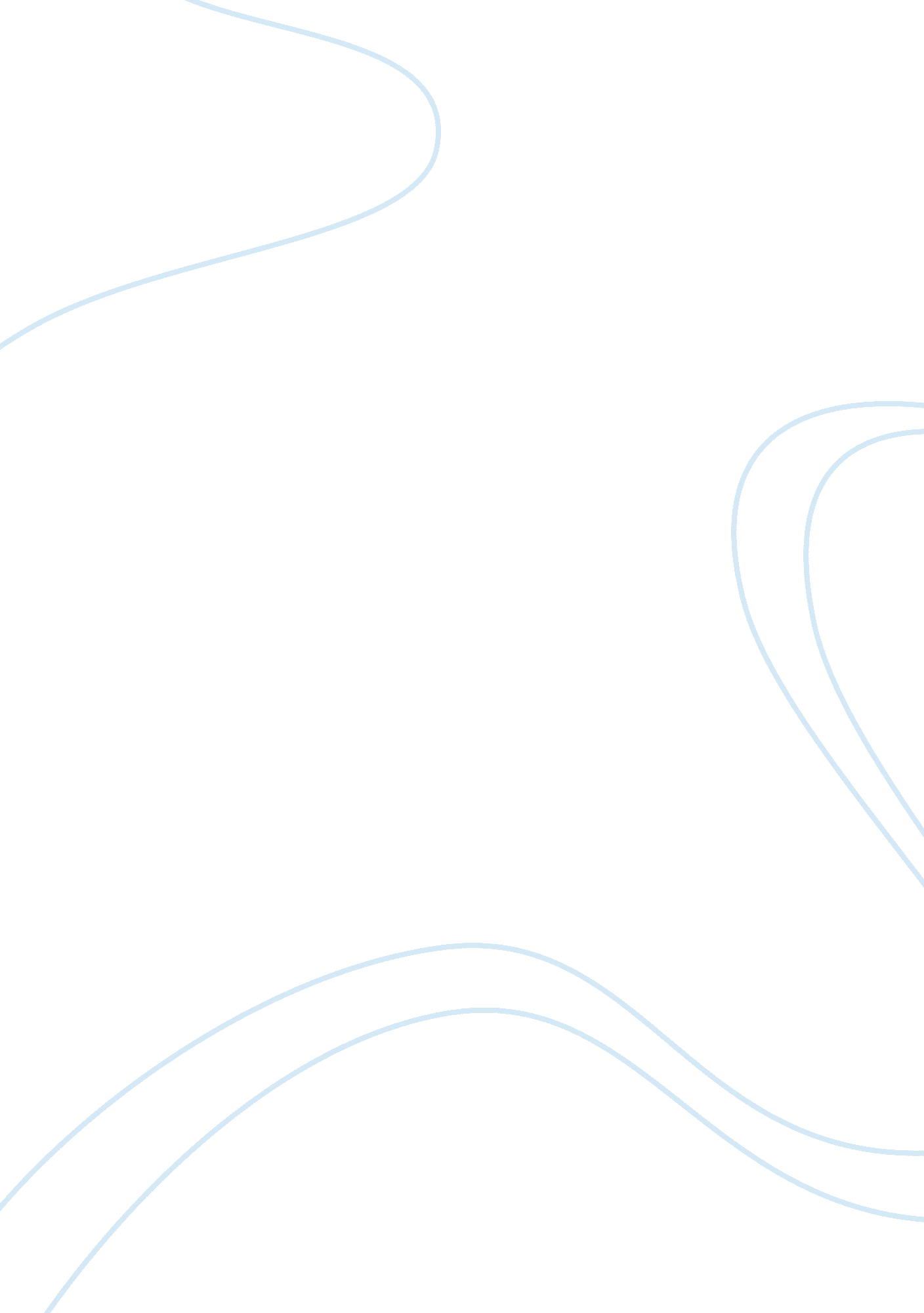 Accignmet related to sociologySociology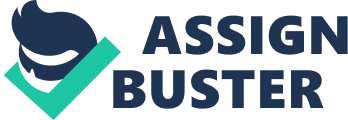 Diversity of Family Forms A family is a complex and diverse social (Ballantine and Keith, 272). It is usually in a continuous interactionwith other social institutions and may at times reinforce them. A family unit prepares the next generation, that is, adult family members mentor and tutor the young ones in becoming moral adults. 
There are different family structures in our large social system. I will demonstrate the diverse family forms by asking ten of my friends about their families. Five of my friends are part of nuclear families. Their families consist of a father, mother, and other siblings. Their families are small. 
Two of my friends are from families in which the parents are divorced. Their lives have transformed because of their parents divorce. They have had to move to new homes, leave one of their parents as well as some of their friends. The children also had to move to new schools. 
The other three of my friends are from families in which their parents have re- married. I am from a nuclear family, consisting of two parents, that is, mother and father. I have a sister and a brother. My own family arrangement is not so different from that of my friends since most of them are from nuclear families. This idea therefore suggests that a family unit is not so different from one society to another. Nuclear families have become more common as industrialization, urbanization and migration continues. This is because most individuals will move to urban areas due to social factors like searching for job opportunities. In these urban areas, it would be more practical to have a small family. 
These results suggest that family institutions are changing due to factors such as industrialization and migration that have led to changes in the occupational structures. Family forms are changing in a great effort to adapt and respond to changes in society (Ballantine and Keith, 280). 
Religious Affiliation 
I belong to Presbyterian religious group since it is the one into which I was born. I worship and pray to God in church. This religion provides guidance to individuals regarding acceptable behaviors in the society. It also makes a huge contribution to the society by teaching and encouraging its members to integrate faith and life in their day-to-day activities. 
Presbyterians have been around since the 16th century. Presbyterian beliefs and heritage started with a French/ Swiss theologian called John Calvin (1509- 1564). The church traces its ancestry back to Scotland. The first Presbyterian organization was held in Philadelphia in 1706. 
Presbyterian Church has since its establishment, been known as the most conservative religion. It has however been linked with internal doctrinal conflict in recent years. Doctrinal beliefs of the Presbyterian Church that entail the purest expression of its scriptural doctrine have therefore reformed. The Presbyterian Church continued to see growth in major parts of the church. This was during the 20th century. This led to the adoption of Fundamental Christianity, by believers of the bible as the source of religion, as opposed to Modernist Christianity, which believed that Christianity had to be re- interpreted concerning modern scientific theories. 
The Presbyterian Church encourages its members to participate in politics of its community. The denomination has representatives in political and civil organizations in the communities in which the churches are located. 
Works Cited 
Ballantine, H. J. and Roberts, A. K. Our social world: Condensed version. Pine Forge Press: Newbury Park, CA. 2010. Print. 